Nieuwbouw: Luuk sluit aan 19.30 uurMededelingen - GMR					Schoolbegroting 					Dea	 	Bijlage volgt Begroting ouderbijdrage – oudergelden		Dolores 	bijlage Statuut en huishoudelijk regelement		Sander Jaarverslag ‘18/’19 					Sander Ouderraad						Sander FreekidsRondvraag – functies in de MR – vervolgdata 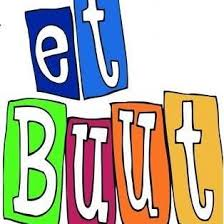 Agenda MR vergadering